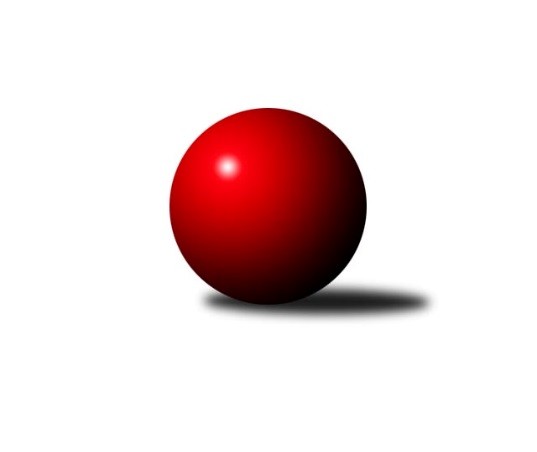 Č.9Ročník 2008/2009	9.11.2008Nejlepšího výkonu v tomto kole: 2553 dosáhlo družstvo: TJ Unie Hlubina ˝A˝Krajský přebor MS 2008/2009Výsledky 9. kolaSouhrnný přehled výsledků:TJ Sokol Dobroslavice ˝A˝	- TJ Sokol Bohumín ˝A˝	2:14	2247:2354		8.11.TJ Spartak Bílovec ˝A˝	- TJ Nový Jičín ˝A˝	12:4	2351:2319		8.11.SKK Ostrava B	- TJ Sokol Sedlnice ˝B˝	12:4	2426:2337		8.11.TJ Unie Hlubina ˝A˝	- TJ Sokol Chvalíkovice ˝B˝	16:0	2553:2410		8.11.TJ VOKD Poruba ˝B˝	- TJ Opava ˝D˝	4:12	2354:2395		8.11.TJ Frenštát p.R.˝A˝	- KK Hranice ˝A˝	2:14	2349:2473		9.11.KK Minerva Opava ˝B˝	- TJ Sokol Michálkovice ˝B˝	14:2	2466:2350		9.11.Tabulka družstev:	1.	TJ Unie Hlubina ˝A˝	9	8	0	1	106 : 38 	 	 2461	16	2.	TJ Sokol Bohumín ˝A˝	9	7	0	2	98 : 46 	 	 2410	14	3.	KK Hranice ˝A˝	9	6	2	1	90 : 54 	 	 2445	14	4.	TJ Spartak Bílovec ˝A˝	9	5	1	3	74 : 70 	 	 2417	11	5.	TJ Opava ˝D˝	9	4	1	4	74 : 70 	 	 2382	9	6.	KK Minerva Opava ˝B˝	9	4	1	4	67 : 77 	 	 2366	9	7.	TJ VOKD Poruba ˝B˝	9	4	0	5	67 : 77 	 	 2357	8	8.	TJ Sokol Chvalíkovice ˝B˝	9	3	2	4	66 : 78 	 	 2438	8	9.	SKK Ostrava B	9	3	1	5	74 : 70 	 	 2431	7	10.	TJ Sokol Michálkovice ˝B˝	9	3	1	5	68 : 76 	 	 2424	7	11.	TJ Nový Jičín ˝A˝	9	3	1	5	65 : 79 	 	 2336	7	12.	TJ Frenštát p.R.˝A˝	9	3	1	5	55 : 89 	 	 2394	7	13.	TJ Sokol Dobroslavice ˝A˝	9	2	1	6	50 : 94 	 	 2352	5	14.	TJ Sokol Sedlnice ˝B˝	9	1	2	6	54 : 90 	 	 2357	4Podrobné výsledky kola:	 TJ Sokol Dobroslavice ˝A˝	2247	2:14	2354	TJ Sokol Bohumín ˝A˝	David Smahel	 	 349 	 0 		349 	 0:2 	 365 	 	365 	 0		Petr Kuttler	Martin Třečák	 	 380 	 0 		380 	 0:2 	 395 	 	395 	 0		Miroslav Paloc	Antonín Struppel	 	 367 	 0 		367 	 0:2 	 375 	 	375 	 0		Pavel Niesyt	Ivo Kovařík	 	 401 	 0 		401 	 0:2 	 422 	 	422 	 0		Karol Nitka	Josef Vávra	 	 380 	 0 		380 	 2:0 	 362 	 	362 	 0		Josef Kuzma	Karel Kuchař	 	 370 	 0 		370 	 0:2 	 435 	 	435 	 0		Štefan Dendisrozhodčí: Nejlepší výkon utkání: 435 - Štefan Dendis	 TJ Spartak Bílovec ˝A˝	2351	12:4	2319	TJ Nový Jičín ˝A˝	Karel Šnajdárek	 	 417 	 0 		417 	 2:0 	 385 	 	385 	 0		Jan Pospěch	Emil Rubáč	 	 361 	 0 		361 	 2:0 	 358 	 	358 	 0		Lubomír Camfrla	Jiří Sequens	 	 407 	 0 		407 	 2:0 	 350 	 	350 	 0		Libor Jurečka	Rostislav Klazar	 	 386 	 0 		386 	 0:2 	 419 	 	419 	 0		Michal Pavič	Vladimír Štacha	 	 369 	 0 		369 	 0:2 	 420 	 	420 	 0		Radek Škarka	Jaroslav Černý	 	 411 	 0 		411 	 2:0 	 387 	 	387 	 0		Josef Zavackýrozhodčí: Nejlepší výkon utkání: 420 - Radek Škarka	 SKK Ostrava B	2426	12:4	2337	TJ Sokol Sedlnice ˝B˝	Petr Šebestík	 	 404 	 0 		404 	 2:0 	 361 	 	361 	 0		Michaela Tobolová	Jiří Koloděj	 	 400 	 0 		400 	 2:0 	 343 	 	343 	 0		Břetislav Ermis	Tomáš Polášek	 	 405 	 0 		405 	 2:0 	 376 	 	376 	 0		Petr Sobotík	Zdeněk Kuna	 	 418 	 0 		418 	 2:0 	 414 	 	414 	 0		Renáta Janyšková	Tomáš Polášek	 	 385 	 0 		385 	 0:2 	 415 	 	415 	 0		Břetislav Mrkvica	Vladimír Korta	 	 414 	 0 		414 	 0:2 	 428 	 	428 	 0		Jaroslav Tobolarozhodčí: Nejlepší výkon utkání: 428 - Jaroslav Tobola	 TJ Unie Hlubina ˝A˝	2553	16:0	2410	TJ Sokol Chvalíkovice ˝B˝	Michal Hejtmánek	 	 462 	 0 		462 	 2:0 	 413 	 	413 	 0		Miroslav Nosek	Michal Babinec  ml	 	 429 	 0 		429 	 2:0 	 409 	 	409 	 0		Zdeněk Kubinec	František Oliva	 	 438 	 0 		438 	 2:0 	 395 	 	395 	 0		Antonín Hendrych	René Gazdík	 	 403 	 0 		403 	 2:0 	 394 	 	394 	 0		Pavel Jašek	Michal Babinec  st	 	 389 	 0 		389 	 2:0 	 377 	 	377 	 0		Jan Chovanec	Petr Chodura	 	 432 	 0 		432 	 2:0 	 422 	 	422 	 0		Roman Beinhauerrozhodčí: Nejlepší výkon utkání: 462 - Michal Hejtmánek	 TJ VOKD Poruba ˝B˝	2354	4:12	2395	TJ Opava ˝D˝	Jan Žídek	 	 393 	 0 		393 	 0:2 	 418 	 	418 	 0		Josef Klapetek	Vojtěch Turlej	 	 447 	 0 		447 	 2:0 	 391 	 	391 	 0		Rudolf Tvrdoň	Petr Oravec	 	 393 	 0 		393 	 0:2 	 415 	 	415 	 0		Lubomír Škrobánek	Vladimír Rada	 	 347 	 0 		347 	 0:2 	 383 	 	383 	 0		Jana Tvrdoňová	František Křák	 	 398 	 0 		398 	 2:0 	 387 	 	387 	 0		Milan Franer	Jaroslav Klekner	 	 376 	 0 		376 	 0:2 	 401 	 	401 	 0		Michal Blažekrozhodčí: Nejlepší výkon utkání: 447 - Vojtěch Turlej	 TJ Frenštát p.R.˝A˝	2349	2:14	2473	KK Hranice ˝A˝	Jaroslav  Petr	 	 424 	 0 		424 	 0:2 	 435 	 	435 	 0		Jiří Terrich	Vladimír Vojkůvka	 	 390 	 0 		390 	 0:2 	 409 	 	409 	 0		Kamil Bartoš	Milan  Kučera	 	 406 	 0 		406 	 2:0 	 404 	 	404 	 0		Petr  Pavelka st	Jaromír Matějek	 	 382 	 0 		382 	 0:2 	 405 	 	405 	 0		Petr  Pavelka ml	Zdeněk Bordovský	 	 365 	 0 		365 	 0:2 	 415 	 	415 	 0		Stanislav Podzemný	Zdeněk Pavlík	 	 382 	 0 		382 	 0:2 	 405 	 	405 	 0		Karel Pitrunrozhodčí: Nejlepší výkon utkání: 435 - Jiří Terrich	 KK Minerva Opava ˝B˝	2466	14:2	2350	TJ Sokol Michálkovice ˝B˝	Petr Frank	 	 420 	 0 		420 	 2:0 	 418 	 	418 	 0		Petr Jurášek	Renáta Smijová	 	 416 	 0 		416 	 0:2 	 419 	 	419 	 0		Zdeněk Zhýbala	Jan Král	 	 398 	 0 		398 	 2:0 	 392 	 	392 	 0		Daniel Dudek	Tomáš Král	 	 403 	 0 		403 	 2:0 	 362 	 	362 	 0		Lukáš Jurášek	Zdeněk Štohanzl	 	 428 	 0 		428 	 2:0 	 366 	 	366 	 0		Oldřich Bidrman	Vladimír Staněk	 	 401 	 0 		401 	 2:0 	 393 	 	393 	 0		Jan Zychrozhodčí: Nejlepší výkon utkání: 428 - Zdeněk ŠtohanzlPořadí jednotlivců:	jméno hráče	družstvo	celkem	plné	dorážka	chyby	poměr kuž.	Maximum	1.	Daniel Dudek 	TJ Sokol Michálkovice ˝B˝	433.20	286.5	146.7	3.3	5/6	(465)	2.	Roman Beinhauer 	TJ Sokol Chvalíkovice ˝B˝	432.78	281.3	151.4	2.7	3/4	(459)	3.	Petr Jurášek 	TJ Sokol Michálkovice ˝B˝	424.00	287.2	136.8	4.2	6/6	(484)	4.	Karel Pitrun 	KK Hranice ˝A˝	420.44	283.7	136.8	5.2	6/6	(448)	5.	Michal Zatyko 	TJ Unie Hlubina ˝A˝	420.13	281.2	138.9	3.3	4/5	(436)	6.	Vladimír Hudec 	KK Hranice ˝A˝	416.94	279.4	137.6	4.5	4/6	(462)	7.	Vladimír Korta 	SKK Ostrava B	415.76	281.0	134.8	3.1	5/5	(443)	8.	Michal Babinec  ml 	TJ Unie Hlubina ˝A˝	415.19	290.4	124.8	3.9	4/5	(452)	9.	Michal Pavič 	TJ Nový Jičín ˝A˝	413.93	281.7	132.3	4.8	5/6	(437)	10.	František Oliva 	TJ Unie Hlubina ˝A˝	413.40	282.9	130.6	3.6	5/5	(450)	11.	Zdeněk Zhýbala 	TJ Sokol Michálkovice ˝B˝	413.00	278.4	134.6	3.4	5/6	(430)	12.	Michal Hejtmánek 	TJ Unie Hlubina ˝A˝	412.88	284.3	128.6	4.2	5/5	(462)	13.	Tomáš Polášek 	SKK Ostrava B	412.53	278.7	133.9	5.0	5/5	(455)	14.	Petr Šebestík 	SKK Ostrava B	412.40	288.5	123.9	7.7	4/5	(441)	15.	Milan  Kučera 	TJ Frenštát p.R.˝A˝	412.33	278.3	134.0	4.5	6/6	(429)	16.	Petr  Pavelka st 	KK Hranice ˝A˝	412.25	277.4	134.8	3.7	6/6	(446)	17.	Ivo Kovařík 	TJ Sokol Dobroslavice ˝A˝	410.44	289.2	121.2	5.4	5/5	(439)	18.	Karel Šnajdárek 	TJ Spartak Bílovec ˝A˝	410.32	282.6	127.8	3.6	5/5	(433)	19.	Vladimír Štacha 	TJ Spartak Bílovec ˝A˝	409.56	287.0	122.6	7.6	5/5	(434)	20.	Antonín Hendrych 	TJ Sokol Chvalíkovice ˝B˝	409.20	281.3	127.9	5.2	4/4	(431)	21.	František Křák 	TJ VOKD Poruba ˝B˝	409.12	275.1	134.0	4.8	5/5	(427)	22.	Jaroslav Tobola 	TJ Sokol Sedlnice ˝B˝	408.75	273.7	135.1	4.1	4/6	(440)	23.	Pavel Niesyt 	TJ Sokol Bohumín ˝A˝	408.54	272.3	136.3	3.9	6/6	(446)	24.	Štefan Dendis 	TJ Sokol Bohumín ˝A˝	408.50	283.4	125.1	6.4	6/6	(435)	25.	Zdeněk Michna 	TJ Frenštát p.R.˝A˝	408.33	283.1	125.2	6.3	5/6	(448)	26.	Petr Chodura 	TJ Unie Hlubina ˝A˝	408.13	287.9	120.3	6.1	4/5	(432)	27.	Vladimír Šipula 	TJ Sokol Bohumín ˝A˝	408.00	274.5	133.5	3.9	5/6	(433)	28.	Josef Zavacký 	TJ Nový Jičín ˝A˝	407.80	284.9	122.9	3.9	5/6	(429)	29.	Břetislav Mrkvica 	TJ Sokol Sedlnice ˝B˝	407.00	281.3	125.8	6.0	4/6	(428)	30.	Vladimír Staněk 	KK Minerva Opava ˝B˝	406.48	284.9	121.6	6.5	5/5	(431)	31.	Jan Zych 	TJ Sokol Michálkovice ˝B˝	406.27	276.8	129.5	3.5	5/6	(421)	32.	Zdeněk Štohanzl 	KK Minerva Opava ˝B˝	405.70	282.6	123.1	5.9	4/5	(428)	33.	Jaroslav Chvostek 	TJ Sokol Sedlnice ˝B˝	405.55	278.4	127.2	4.0	5/6	(459)	34.	Josef Klapetek 	TJ Opava ˝D˝	405.33	279.1	126.3	5.2	4/6	(445)	35.	Pavel Jašek 	TJ Sokol Chvalíkovice ˝B˝	405.17	286.1	119.1	6.3	3/4	(421)	36.	Lubomír Škrobánek 	TJ Opava ˝D˝	404.75	281.5	123.2	5.5	6/6	(428)	37.	Zdeněk Kubinec 	TJ Sokol Chvalíkovice ˝B˝	404.75	288.5	116.3	5.4	4/4	(417)	38.	Karel Škrobánek 	TJ Opava ˝D˝	404.40	280.4	124.0	6.5	5/6	(456)	39.	Radek Škarka 	TJ Nový Jičín ˝A˝	404.07	284.9	119.2	3.7	5/6	(434)	40.	René Gazdík 	TJ Unie Hlubina ˝A˝	403.60	276.3	127.3	3.9	5/5	(418)	41.	Pavel Šmydke 	TJ Spartak Bílovec ˝A˝	403.38	276.4	127.0	6.0	4/5	(422)	42.	Jaromír Matějek 	TJ Frenštát p.R.˝A˝	402.71	277.9	124.8	7.7	6/6	(433)	43.	Petr  Pavelka ml 	KK Hranice ˝A˝	402.13	275.5	126.7	5.4	6/6	(443)	44.	Karel Kuchař 	TJ Sokol Dobroslavice ˝A˝	402.06	286.9	115.1	6.1	4/5	(441)	45.	Stanislav Podzemný 	KK Hranice ˝A˝	401.60	279.8	121.8	7.9	5/6	(437)	46.	Josef Kuzma 	TJ Sokol Bohumín ˝A˝	401.50	278.0	123.5	6.8	6/6	(430)	47.	Zdeněk Kuna 	SKK Ostrava B	401.25	285.8	115.5	7.6	5/5	(454)	48.	Karel Vágner 	KK Minerva Opava ˝B˝	400.58	270.1	130.5	4.8	4/5	(436)	49.	Karol Nitka 	TJ Sokol Bohumín ˝A˝	400.39	284.2	116.2	5.7	6/6	(427)	50.	Jan Chovanec 	TJ Sokol Chvalíkovice ˝B˝	400.07	279.3	120.7	8.2	3/4	(429)	51.	Jaroslav Klekner 	TJ VOKD Poruba ˝B˝	399.84	278.4	121.4	4.9	5/5	(459)	52.	Kamil Bartoš 	KK Hranice ˝A˝	398.58	278.5	120.1	7.9	4/6	(409)	53.	Karel Mareček 	TJ Spartak Bílovec ˝A˝	398.44	270.9	127.5	7.8	4/5	(436)	54.	Jan Král 	KK Minerva Opava ˝B˝	398.16	275.6	122.5	4.8	5/5	(427)	55.	Lubomír Camfrla 	TJ Nový Jičín ˝A˝	397.89	276.3	121.6	6.6	6/6	(466)	56.	Jan Polášek 	SKK Ostrava B	397.75	277.6	120.1	7.8	4/5	(447)	57.	Petr Frank 	KK Minerva Opava ˝B˝	397.05	278.9	118.2	5.8	5/5	(421)	58.	Jiří Terrich 	KK Hranice ˝A˝	396.50	275.0	121.5	7.1	4/6	(435)	59.	Rudolf Tvrdoň 	TJ Opava ˝D˝	396.46	273.4	123.1	6.2	6/6	(440)	60.	Jana Tvrdoňová 	TJ Opava ˝D˝	395.44	277.4	118.0	4.6	6/6	(423)	61.	Jaroslav Černý 	TJ Spartak Bílovec ˝A˝	393.92	269.8	124.1	6.6	4/5	(415)	62.	Michal Blažek 	TJ Opava ˝D˝	393.75	276.5	117.3	8.5	4/6	(434)	63.	Miroslav Nosek 	TJ Sokol Chvalíkovice ˝B˝	393.75	277.8	115.9	6.9	4/4	(413)	64.	Martin Třečák 	TJ Sokol Dobroslavice ˝A˝	393.12	267.6	125.6	4.0	5/5	(423)	65.	Josef Vávra 	TJ Sokol Dobroslavice ˝A˝	392.94	264.8	128.1	5.4	4/5	(417)	66.	Vladimír Vojkůvka 	TJ Frenštát p.R.˝A˝	392.63	273.8	118.9	8.8	4/6	(423)	67.	Jaroslav  Petr 	TJ Frenštát p.R.˝A˝	392.42	266.8	125.6	5.7	6/6	(424)	68.	Oldřich Bidrman 	TJ Sokol Michálkovice ˝B˝	392.00	276.6	115.4	8.5	5/6	(414)	69.	Renáta Smijová 	KK Minerva Opava ˝B˝	391.19	276.4	114.8	6.9	4/5	(416)	70.	Jan Žídek 	TJ VOKD Poruba ˝B˝	391.15	272.7	118.5	6.3	4/5	(408)	71.	Miroslav Paloc 	TJ Sokol Bohumín ˝A˝	390.00	273.1	116.9	6.7	6/6	(412)	72.	Petr Sobotík 	TJ Sokol Sedlnice ˝B˝	389.63	275.7	113.9	7.3	6/6	(465)	73.	Milan Franer 	TJ Opava ˝D˝	387.46	281.5	106.0	9.2	6/6	(449)	74.	Tomáš Foniok 	TJ VOKD Poruba ˝B˝	387.25	272.1	115.1	7.1	4/5	(408)	75.	Emil Rubáč 	TJ Spartak Bílovec ˝A˝	387.13	274.3	112.8	7.9	4/5	(419)	76.	Tomáš Binek 	TJ Frenštát p.R.˝A˝	386.87	269.8	117.1	7.0	5/6	(417)	77.	Vladimír Rada 	TJ VOKD Poruba ˝B˝	386.80	268.3	118.5	8.0	5/5	(410)	78.	Vladimír Trojek 	TJ Sokol Dobroslavice ˝A˝	380.00	280.1	99.9	11.2	4/5	(416)	79.	Jan Pospěch 	TJ Nový Jičín ˝A˝	379.67	273.0	106.7	7.4	4/6	(425)	80.	Lukáš Jurášek 	TJ Sokol Michálkovice ˝B˝	375.78	268.2	107.6	9.2	6/6	(413)	81.	Libor Jurečka 	TJ Nový Jičín ˝A˝	375.00	265.5	109.5	6.3	4/6	(405)	82.	Alexej Kudělka 	TJ Nový Jičín ˝A˝	372.25	268.3	103.9	12.0	4/6	(414)	83.	Jiří Hradil 	TJ Nový Jičín ˝A˝	354.42	260.3	94.2	13.6	4/6	(423)		Pavel Gerlich 	SKK Ostrava B	441.00	296.7	144.3	3.3	3/5	(458)		Petr Kuběna 	TJ Frenštát p.R.˝A˝	432.00	309.0	123.0	6.0	1/6	(432)		Vojtěch Turlej 	TJ VOKD Poruba ˝B˝	428.67	292.7	136.0	5.0	1/5	(447)		Josef Hendrych 	TJ Sokol Chvalíkovice ˝B˝	428.00	290.6	137.4	4.6	2/4	(450)		Beáta Jašková 	TJ Opava ˝D˝	423.00	298.0	125.0	7.0	1/6	(423)		Jan Lenhart 	KK Hranice ˝A˝	414.00	286.0	128.0	4.0	1/6	(414)		Zdeněk Pavlík 	TJ Frenštát p.R.˝A˝	411.63	280.3	131.4	2.9	2/6	(450)		Karel Ridl 	TJ Sokol Dobroslavice ˝A˝	411.50	285.0	126.5	3.5	2/5	(423)		Milan Binar 	TJ Spartak Bílovec ˝A˝	408.67	275.2	133.5	2.3	3/5	(428)		Jiří Sequens 	TJ Spartak Bílovec ˝A˝	407.00	266.0	141.0	4.0	1/5	(407)		Rostislav Klazar 	TJ Spartak Bílovec ˝A˝	406.00	279.0	127.0	5.0	2/5	(414)		Michal Babinec  st 	TJ Unie Hlubina ˝A˝	405.33	265.1	140.3	2.9	3/5	(441)		Richard Šimek 	TJ VOKD Poruba ˝B˝	404.00	274.0	130.0	7.0	1/5	(404)		Helena Martinčáková 	TJ VOKD Poruba ˝B˝	404.00	279.0	125.0	4.0	1/5	(404)		Renáta Janyšková 	TJ Sokol Sedlnice ˝B˝	403.00	274.3	128.7	8.0	3/6	(414)		Josef Jurášek 	TJ Sokol Michálkovice ˝B˝	400.50	286.0	114.5	4.0	2/6	(410)		Dan  Šodek 	SKK Ostrava B	400.00	263.5	136.5	4.5	2/5	(428)		Oldřich Stolařík 	SKK Ostrava B	398.00	274.0	124.0	4.0	1/5	(398)		Jaroslav Hrabuška 	TJ VOKD Poruba ˝B˝	397.00	300.0	97.0	6.0	1/5	(397)		Jiří Chvostek 	TJ Sokol Sedlnice ˝B˝	395.67	277.4	118.2	6.3	3/6	(426)		Ivan Walder 	TJ Sokol Sedlnice ˝B˝	394.50	256.5	138.0	7.0	2/6	(397)		Adam Chvostek 	TJ Sokol Sedlnice ˝B˝	392.00	269.0	123.0	5.0	1/6	(392)		Antonín Struppel 	TJ Sokol Dobroslavice ˝A˝	391.89	267.1	124.8	6.7	3/5	(430)		Jaromír Piska 	TJ Sokol Bohumín ˝A˝	390.50	267.5	123.0	4.5	1/6	(404)		Stanislav Brejcha 	TJ Sokol Sedlnice ˝B˝	390.00	271.5	118.5	6.5	2/6	(397)		Sabina Trulejová 	TJ Sokol Chvalíkovice ˝B˝	389.00	268.0	121.0	2.0	2/4	(416)		Zdeněk Navrátil 	TJ Nový Jičín ˝A˝	389.00	275.0	114.0	4.0	1/6	(389)		Lumír Kocián 	TJ Sokol Dobroslavice ˝A˝	389.00	278.0	111.0	11.0	1/5	(389)		Ladislav Mrakvia 	TJ VOKD Poruba ˝B˝	388.00	282.0	106.0	5.0	1/5	(388)		Antonín Břenek 	TJ Spartak Bílovec ˝A˝	388.00	290.0	98.0	11.0	1/5	(388)		Jakub Telařík 	TJ Sokol Sedlnice ˝B˝	387.22	275.7	111.6	8.0	3/6	(409)		Josef Paulus 	TJ Sokol Michálkovice ˝B˝	387.00	253.0	134.0	2.0	1/6	(387)		Michaela Tobolová 	TJ Sokol Sedlnice ˝B˝	387.00	262.0	125.0	6.7	3/6	(409)		Rostislav Hrbáč 	SKK Ostrava B	387.00	275.0	112.0	9.0	1/5	(387)		Ján Pelikán 	TJ Nový Jičín ˝A˝	386.00	260.0	126.0	3.0	2/6	(396)		Roman Honl 	TJ Sokol Bohumín ˝A˝	385.50	262.0	123.5	4.5	1/6	(411)		Jiří Koloděj 	SKK Ostrava B	385.50	265.5	120.0	9.0	2/5	(400)		Tereza Kovalová 	TJ Sokol Michálkovice ˝B˝	385.00	289.0	96.0	12.0	1/6	(385)		Jaroslav Jurášek 	TJ Sokol Michálkovice ˝B˝	382.00	267.0	115.0	6.5	2/6	(388)		Tomáš Král 	KK Minerva Opava ˝B˝	381.50	274.9	106.6	8.3	2/5	(417)		Radmila Pastvová 	TJ Unie Hlubina ˝A˝	381.00	268.0	113.0	4.0	1/5	(381)		Petr Oravec 	TJ VOKD Poruba ˝B˝	378.83	267.2	111.7	10.5	3/5	(418)		Tomáš Houda 	TJ Sokol Dobroslavice ˝A˝	378.33	274.2	104.2	9.3	3/5	(405)		Miroslav  Makový 	TJ Frenštát p.R.˝A˝	378.00	272.0	106.0	6.0	1/6	(378)		Jakub Hájek 	TJ VOKD Poruba ˝B˝	377.00	264.0	113.0	9.0	1/5	(377)		Ondřej Malich 	TJ Sokol Sedlnice ˝B˝	374.00	275.0	99.0	11.0	1/6	(374)		Pavel Babiš 	TJ Sokol Dobroslavice ˝A˝	366.00	278.0	88.0	11.0	1/5	(366)		Petr Kuttler 	TJ Sokol Bohumín ˝A˝	365.00	280.0	85.0	8.0	1/6	(365)		Zdeněk Bordovský 	TJ Frenštát p.R.˝A˝	365.00	283.0	82.0	19.0	1/6	(365)		Emilie Deigruberová 	TJ VOKD Poruba ˝B˝	363.00	252.0	111.0	6.0	1/5	(363)		Rajmund Tioka 	TJ Sokol Dobroslavice ˝A˝	361.00	249.0	112.0	9.0	1/5	(361)		Karel Procházka 	TJ Sokol Michálkovice ˝B˝	359.00	245.0	114.0	9.0	1/6	(359)		Radek Mikulský 	TJ Sokol Sedlnice ˝B˝	356.00	251.0	105.0	10.0	1/6	(356)		Miroslav Svider 	TJ Sokol Dobroslavice ˝A˝	355.00	248.0	107.0	10.0	1/5	(355)		Jan Schwarzer 	TJ Sokol Sedlnice ˝B˝	355.00	266.0	89.0	14.0	2/6	(366)		David Smahel 	TJ Sokol Dobroslavice ˝A˝	349.00	261.0	88.0	14.0	1/5	(349)		Vlastimil Trulej 	TJ Sokol Chvalíkovice ˝B˝	347.00	243.0	104.0	11.0	1/4	(347)		Břetislav Ermis 	TJ Sokol Sedlnice ˝B˝	343.00	257.0	86.0	12.0	1/6	(343)		Miroslav Böhm 	SKK Ostrava B	325.00	236.0	89.0	15.0	1/5	(325)Sportovně technické informace:Starty náhradníků:registrační číslo	jméno a příjmení 	datum startu 	družstvo	číslo startu
Hráči dopsaní na soupisku:registrační číslo	jméno a příjmení 	datum startu 	družstvo	Program dalšího kola:10. kolo15.11.2008	so	9:00	TJ Sokol Michálkovice ˝B˝ - TJ Spartak Bílovec ˝A˝	15.11.2008	so	9:00	KK Hranice ˝A˝ - TJ Sokol Dobroslavice ˝A˝	15.11.2008	so	10:00	TJ Nový Jičín ˝A˝ - TJ Unie Hlubina ˝A˝	15.11.2008	so	10:00	TJ Sokol Bohumín ˝A˝ - KK Minerva Opava ˝B˝	15.11.2008	so	12:00	TJ Opava ˝D˝ - TJ Frenštát p.R.˝A˝	15.11.2008	so	14:00	TJ Sokol Sedlnice ˝B˝ - TJ VOKD Poruba ˝B˝	16.11.2008	ne	9:00	TJ Sokol Chvalíkovice ˝B˝ - SKK Ostrava B	Nejlepší šestka kola - absolutněNejlepší šestka kola - absolutněNejlepší šestka kola - absolutněNejlepší šestka kola - absolutněNejlepší šestka kola - dle průměru kuželenNejlepší šestka kola - dle průměru kuželenNejlepší šestka kola - dle průměru kuželenNejlepší šestka kola - dle průměru kuželenNejlepší šestka kola - dle průměru kuželenPočetJménoNázev týmuVýkonPočetJménoNázev týmuPrůměr (%)Výkon4xMichal HejtmánekHlubina A4621xVojtěch TurlejVOKD B112.324471xVojtěch TurlejVOKD B4473xMichal HejtmánekHlubina A111.854622xFrantišek OlivaHlubina A4383xŠtefan DendisBohumín A111.164351xŠtefan DendisBohumín A4351xKarol NitkaBohumín A107.844221xJiří TerrichHranice A4352xRadek ŠkarkaNový Jičín A107.64201xPetr ChoduraHlubina A4321xMichal PavičNový Jičín A107.34419